Sciences Humaines 9: Devoir #8 (le 27 mai au 2 juin, 2020) Introduction: Bonjour à Tous, Bienvenue à la huitième semaine de Sciences Humaines 9 en quarantaine!  Vous avez trois tâches à compléter cette semaine : Connectez-vous avec un aîné (elder) et/ou un endroit But d’apprentissage: Utiliser les compétences et processus d’investigation des sciences humaines pour poser des questions, recueillir, interpréter, et analyser des idées et communiquer des conclusions et des décisions.Racontez votre histoireBut d’apprentissage: Évaluer l’importance de personnes, de lieux, d’évènements ou de développements et comparer différents points de vue sur leur importance.Continuer d’afficher des postes au Padlet (minimum une par semaine, SVP). Comme vous y avez habitude maintenant, remettez s’il-vous-plaît vos devoirs à moi sur Teams.  S’il vous faut de l’aide, on aura des « heures de permanence » (office hours).  Ce sont facultatifs (pas obligatoires) mais une bonne opportunité de vérifier que vous comprenez les devoirs et de poser des questions si vous en avez. Heures de permanence : Time: vendredi le 29 mai, 13h00 – 14h00 avec Mme Switzer
https://sd79.zoom.us/j/91676178183?pwd=NEgvUEY3YmZFcm1ETy9jQTRVcG4xdz09
Meeting ID: 916 7617 8183   Password: 766600Time: lundi, le premier juin, 11h00 – 12h00 avec M Whittingtonhttps://sd79.zoom.us/j/96674073057?pwd=VGJ0NTF5djA0V3QrOG1HNE5UUmYwQT09Meeting ID: 966 7407 3057	Password: 701227Et, comme toujours, si vous avez de questions, n’hésitez pas de m’envoyer un message dans Teams ou un courriel. Bon courage, mes amis! M Whittington   Instructions: À rendre mardi, le 2 juin En Hul’qumi’num, « kw’um’kw’am » signifie fort. Le devoir pour cette semaine est de raconter une histoire forte qui est inspirée par vos propres racines et votre propre culture.  C’est basé sur Les principes d’apprentissage des peuples autochtones, spécifiquement le principe que « L’apprentissage est enchâssée dans la mémoire, le passé, et le récit. » Vous deviendrez donc kw’um’kw’am shxwi’xwi’em (kwum quam schway-em) – quelqu’un qui raconte des histoires de force.  Votre histoire sera inspirée des aînés (elders) de votre vie et/ou un endroit important à vous.  Votre histoire peut être présenté de nombreux façons incluant (mais pas limité à) : essai, histoire audio, vidéo, œuvre d’art, chanson, poème, ou une combinaison de plusieurs formats.Tâche #1 : RechercheChoisissez Option A ou Option B. Pour réussir une évaluation « S’étandant » vous pourriez faire les deux options. Option A : Connectez-vous avec un(e) aîné(e)Premièrement, faites un interview avec un ou une aîné(e), une personne qui a de mémoires considérables et une grande connaissance de l’histoire de votre famille.  Idéalement, ceci serait quelqu’un qui a au moins 60 ans mais préférablement 80 ans ou plus (comme un grand-parent ou arrière grand-parent).  Ci-dessous vous trouverez des questions pour vous aider pendant l’interview Questions possible:Quel est ton nom? Pourquoi tes parents ont-ils choisi ce nom? As-tu de surnoms? Quand et où étais-tu né? Peux-tu décrire ta maison, ta rue, ta ville à cette époque-là? Comment est-ce que ta famille est arrivée là? Avait-il d’autres membres de famille dans cette région?  Qui? Décrit ta maison à cette époque.  Combien de pièces (chambres)? Technologies? Télévision? Quels étaient tes programmes préférés de télévision ou radio? As-tu une mémoire spéciale de ton enfance? Que faisais-tu pour t’amuser comme adolescent? Avais-tu des tâches ménagères? Laquelle était le pire? Recevais-tu de l’argent à chaque semaine? Comment était l’école pour toi? Quels étaient tes meilleurs et pires sujets? Où es-tu allé à l’école?  Collège ou l’université? Te souviens-tu des styles « fads » de cette époque?  Des coiffures populaires? Que portaient les garçons et les filles à cette époque? Quelles étaient tes chansons et genres de musique préférées? Quels évènements historiques t’ont affecté le plus?  Est-ce qu’il y en avait qui ont directement affecté ta famille? Quels gens célèbres admirais-tu le plus comme enfant ou adolescent? Décris un souper familiale typique pour ta famille.  Qui était là? Qui cuisinait? Que mangiez-vous? Y-a-t-il une tradition de noms dans ta famille (une cérémonie ou toujours donner au premier-né le nom de son grand-père ou grand-mère) Y-a-t-il d’histoires des personnes fameuses ou « in-fameuses » dans ta famille? Est-ce que personne dans ta famille a un lien à la militaire? Y-a-t-il d’objets, de photos, de livres, ou d’autres choses qui ont été laissés en héritage dans ta famille? Quel est/était le nom de ton épouse? Parents? Frères ou sœurs? Peux-tu décrire pour moi le jour de ton mariage? Quel était ton emploi ou ta profession? Comment l’as-tu choisi? Si tu aurais pu choisir un autre emploi que serait-il? De toutes les leçons que tu as appris de tes parents, lesquelles sont les plus importantes à toi? Après l’interview, identifiez les parties de leur histoire (et donc votre histoire!) qui vous intéressent le plus.  Faites de la recherche supplémentaire sur ce sujet.  Demandez un autre membre de la famille, consultez vos albums de photos familiales, ou recherchez-le sur internet.  Voici des idées d’où trouver des infos supplémentaires:Arbres généalogiques que quel qu’un dans votre famille peut-être a Albums de photos  Objets familiales Anciennes lettres, journaux, documents (immigration, transport, marriage, mort, naissance, baptîme) Cartes Bibliothèque/internet pour apprendre plus sur l’époque de vos ancêtres Internet : Canada GenWeb Project:  https://www.geneofun.on.ca/cgw/ Canadian Wartime Letters and Images: https://www.canadianletters.ca/ Canadian gov’t Family History Records: https://www.bac-lac.gc.ca/eng/search/Pages/ancestors-search.aspx http://www.collectionscanada.gc.ca/family-history/index-e.html Rootsweb- variety of family research tools engine: https://home.rootsweb.com/ Search early Census records: https://www.bac-lac.gc.ca/eng/census/Pages/census.aspx Option B : Connectez-vous à un endroitChoisissez un endroit auquel vous avez un attachement personnel. Ceci pourrait être une maison, une plage, un parc, une école, ou même juste en-dessous d’un arbre qui est spéciale à vous.  Ce sont souvent des endroits qui semblent ordinaires qui tiennent une place spéciale dans nos cœurs.Décrivez l’endroit, pas seulement son apparence mais aussi comment vous y sentez.Cherchez des photographes de l’endroitDemandez d’autres personnes qui ont peut-être un attachement au même endroit comment ils le décrieraient.Trouve ou dessine une carte qui montre la situation de l’endroit.Explique comment l’endroit a changé à travers le temps.Tâche #2 : Raconter ton histoireVoici votre DEVOIR, la chose qu’il faut soumettre pour une note cette semaine :Finalement, en forme d’histoire, écrivez ou racontez oralement ton kw’am’kw’um (histoire forte) en vous servant de toutes les informations que vous avez rassemblées pendant l’interview et les autres éléments de votre recherche.  Incluez plusieurs perspectives (grand-parent, parent, vous-même) si possible.  N’oubliez pas : Il ne faut pas faire ça à l’écrit.  Vous pourriez le faire oralement dans un fichier audio ou vidéo, ou même créer une version plutôt artistique de votre histoire.  Soyez créatif/ve! Si vous envisagez faire quelque chose audio ou vidéo, voyez ces liens pour des instructions sur comment le uploader à Office.com et ensuite me le partager :One Drive – How to upload files and folders https://support.office.com/en-us/article/upload-files-and-folders-to-onedrive-7f630d4a-0af2-40f9-a32a-de5f149eb1de Sharing One Drive Files and Folders https://support.office.com/en-us/article/share-onedrive-files-and-folders-9fcc2f7d-de0c-4cec-93b0-a82024800c07Tâche #3 : Padlet Faites un post sur Padlet.  Comment est-ce que vous mangez, créez, cuisinez, étudiez, communiquez, socialisez en ce moment?   Voici le lien au Padlet : https://padlet.com/barker_jp/pandemic2020 (passe: pan2020). Évaluation: À la fin de votre devoir complet, s’il-vous-plaît complétez l’auto-évaluation suivante :    Qu’est-ce que vous pensez vous avez fait bien ici?  Est-ce que c’était répondre aux questions sur le vidéo en détail et en phrases complètes? Ou peut-être c’était utiliser office.com correctement pour la première fois?  Ou partager une source primaire?      Qu’est-ce que vous pourriez faire mieux la prochaine fois ou pour améliorer ce devoir?Combien de temps est-ce que ce devoir vous a pris?Ajoutez vos autres commentaires, n’importe quoi.     Voici la rubrique que je vais utiliser pour évaluer votre travail :    Ce devoir m’a pris:    Commentaires de l’élève:    Enrichissement:   Comme enrichissement, complétez une arbre généalogique comme celle à la page suivante ou en vous servant des modèles pour Word ou Excel qui sont disponibles sur le Web.  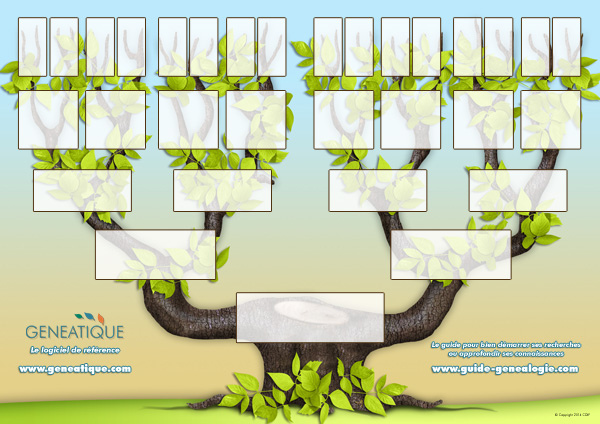  Compétences    Émergent     Développant     Compétent     S’étendant     Compréhension,Langage, et Clarité     Montre que vous comprenez un tout petit peu les concepts explorés dans le devoir mais vos réponses ne sont pas claires ni complètes.     Montre que vous comprenez un peu les concepts explorés dans le devoir mais vos réponses ne sont pas tout à fait claires ou complètes.     Montre que vous comprenez bien les concepts explorés dans le devoir et vous avez répondu clairement et complètement.     Montre une compréhension sophistiquée des concepts explorés dans le devoir et vos réponses sont riches, détaillées, claires et complètes.     Pensée créative et critique      Réfléchissements montrent aucune pensée créative ou critique.     Réfléchissements montrent un peu de pensée créative ou critique.     Réfléchissements montrent bonne pensée créative ou critique.     Réfléchissements montrent exceptionnelle pensée créative ou critique.     